Внимание! УЧАСТИЛИСЬ СЛУЧАИ ВЫПАДЕНИЯ ДЕТЕЙ ИЗ ОКОН!Ежегодно в теплое время учащаются случаи выпадения маленьких детей из открытых окон. Любопытство малышей и неосторожность родителей приводят к трагическим последствиям. 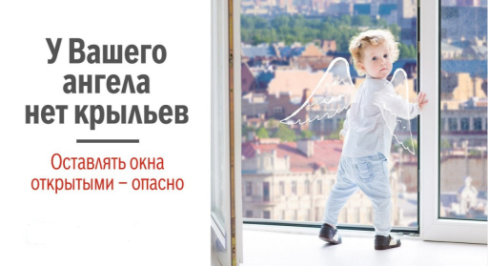 Избежать трагедии очень часто можно усилив меры безопасности. Детский замок на окно или щеколда-блокиратор на верхнюю часть ставни сведут к минимуму возможность ребенка самостоятельно открыть окно. А убрав от подоконника мебель, по которой можно легко забраться наверх, вы избавите малыша от потенциальной опасности.Кроме того, стоит терпеливо объяснить и постоянно напоминать ребенку об опасности высоты и открытых окон. Безопасность ребенка напрямую зависит от осторожности и ответственности взрослых. 